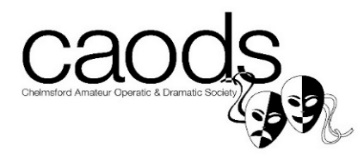 TOP HAT 2018AUDITION FORMName:Address:Postcode:Home Number:Mobile Number:Email Address:AUDITIONING FOR:	CONSIDER FOR UNDERSTUDY:  YES / NO (please circle)I WOULD LIKE TO BE CONSIDERED FOR:	I AM AUDITIONING FOR A DANCER*:    	YES/NO (please circle)I AM AUDITIONING TO TAP & ENSEMBLE:  	YES/NO (please circle) I AM AUDITIONING FOR ENSEMBLE ONLY:  	YES/NO (please circle)* (Anyone auditioning for a dancer and has not auditioned for a principal singing role will also need to audition for the Ensemble vocal).Please list any holiday dates or rehearsals that you are unable to attend:I can attend the Publicity Day at Hylands House on Sunday 5 August 18:		YES/NOI can attend the Publicity Day at Bond Street on Saturday 1 September 18:    	YES/NOPlease submit this form no later than Friday 11 May 2018 to Chairman of the Audition Panel, Claire Carr, by HAND or EMAIL clairecarr@sky.com Thank you!PLEASE NOTE: re SOCIAL MEDIA TAGGING: We assume you hereby give your consent to be tagged in any Social Media Publicity Campaigns for TOP HAT, unless you inform the Executive Committee otherwise. Please contact Cassie Estall cassie.estall@gmail.com with any queries. 